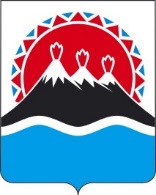 МИНИСТЕРСТВО ЗДРАВООХРАНЕНИЯ  КАМЧАТСКОГО КРАЯПРИКАЗ   №  ______г. Петропавловск-Камчатский 				«____» __________ 20__ г. ПРИКАЗЫВАЮ:1. Внести в приказ Министерства здравоохранения Камчатского края                от 19.03.2015 № 190 «Об утверждении Положения о порядке возмещения Министерством здравоохранения Камчатского края стоимости проезда от места постоянного проживания до места санаторно-курортного лечения и обратно представителям коренных малочисленных народов Севера, проживающим                      в Камчатском крае» следующие изменения:1) в преамбуле слова «на 2014-2020 годы» исключить;2) приложение изложить в редакции согласно приложению к настоящему приказу.2. Настоящий приказ вступает в силу через 10 дней после дня его официального опубликования.Врио Министра                                                                                    Е.Н. Сорокина 		                                                         Приложение к приказуМинистерства здравоохранения Камчатского краяот ____________ № ___________«Приложение к приказуМинистерства здравоохранения Камчатского краяот 19.03.2015 № 190Положение о порядке возмещения Министерством здравоохранения Камчатского края стоимости проезда от места постоянного проживания до места санаторно-курортного лечения и обратно представителям коренных малочисленных народов Севера, проживающим в Камчатском крае1. Настоящее Положение определяет порядок возмещения стоимости проезда от места постоянного проживания до места санаторно-курортного лечения и обратно (далее - возмещение стоимости проезда) представителям коренных малочисленных народов Севера, проживающим в Камчатском крае и имеющим постоянную регистрацию по месту жительства на территории Камчатского края (далее – граждане).2. Уполномоченным органом, регулирующим порядок возмещения стоимости проезда гражданам, является Министерство здравоохранения Камчатского края (далее – Министерство).3. Возмещение стоимости проезда гражданам осуществляется за счет средств краевого бюджета, в рамках государственной программы Камчатского края «Развитие здравоохранения Камчатского края», утвержденной постановлением Правительства Камчатского края от 29.11.2013 № 524-П.4. Финансовые средства для возмещения стоимости проезда предоставляются в соответствии со сводной бюджетной росписью в пределах лимитов бюджетных обязательств, доведенных Министерству на соответствующий финансовый год.5. Возмещение стоимости проезда осуществляется гражданам, включенным в Перечень коренных малочисленных народов Севера, Сибири и Дальнего Востока Российской Федерации, утвержденный распоряжением Правительства Российской Федерации от 17.04.2006 № 536-р, в случае отсутствия возможности получения санаторно-курортного лечения по месту жительства.    6. В случае необходимости сопровождения граждан, получивших направление на санаторно-курортное лечение, а также сопровождения несовершеннолетних граждан, не достигших возраста 18 лет, к месту санаторно-курортного лечения и обратно, возмещение стоимости проезда осуществляется сопровождающему лицу.7. Гражданам, направленным на санаторно-курортное лечение и осуществляющим проезд от места постоянного проживания до места санаторно-курортного лечения и обратно за счет собственных средств, возмещение стоимости проезда производится после прохождения санаторно-курортного лечения. 8. Возмещение стоимости проезда гражданину и сопровождающему лицу осуществляется один раз в два года.9. Возмещение стоимости проезда гражданину и сопровождающему лицу осуществляется от места постоянного проживания до места санаторно-курортного лечения и обратно, в размере фактической стоимости проезда по маршруту прямого следования, но не выше стоимости проезда:1) воздушным транспортом - в салоне экономического класса по тарифам экономического класса обслуживания;2) железнодорожным транспортом - в купейном вагоне скорого фирменного поезда;3) в аэроэкспрессе (по тарифу стандарт) к (от) аэропорту, железнодорожной станции;4) в автобусе междугородного сообщения (кроме такси).Под маршрутом прямого следования понимается прямое беспересадочное сообщение либо кратчайший маршрут с наименьшим количеством пересадок от места отправления до конечного пункта на выбранных видах транспорта.10. Гражданин и сопровождающее лицо обязаны возвратиться на территорию Камчатского края не позднее 14 календарных дней со дня, следующего за днем окончания санаторно-курортного лечения.11. Возмещение стоимости проезда сопровождающему лицу осуществляется при наличии проездных документов (билетов), датированных одной датой вылета с гражданином.12. Заявление о возмещении стоимости проезда предоставляется                            в Министерство гражданином (законным представителем) не позднее двух месяцев со дня, следующего за днем окончания санаторно-курортного лечения, с приложением:1) копии паспорта гражданина со штампом о регистрации по месту жительства на территории Камчатского края;2) копии свидетельства о рождении для несовершеннолетних граждан;3) копии свидетельства о регистрации по месту жительства на территории Камчатского края - для несовершеннолетних граждан, не достигших возраста 14 лет; 4) документа, подтверждающего принадлежность гражданина к коренным малочисленным народам Севера, проживающим в Камчатском крае;5) копии справки для получения путевки на санаторно-курортное лечение;6) копии обратного (отрывного) талона к санаторно-курортной путевке;7) проездных документов (билетов);8) маршрут/квитанции электронного пассажирского билета, посадочного талона – при проезде воздушным транспортом;9) контрольного купона электронного проездного документа – при проезде железнодорожным транспортом;10) платежных документов об оплате услуг по оформлению проездных документов;11) справки транспортной организации, подтверждающей факт совершения проезда, в случае утери гражданином посадочного талона; 12) справки транспортной организации (иной организации, индивидуального предпринимателя), осуществляющей продажу проездных документов (билетов), подтверждающей факт оплаты гражданином проездных документов (билетов) с указанием стоимости, в случае утери проездного документа (билета);13) справки транспортной организации (иной организации, индивидуального предпринимателя), осуществляющей продажу проездных документов (билетов), о стоимости проезда в соответствии с категорией проезда, установленной частью 9 настоящего Положения, в случае предоставления документов, подтверждающих произведенные расходы по более высокой категории проезда, чем установлено частью 9 настоящего Положения;14) справки транспортной организации (иной организации, индивидуального предпринимателя), осуществляющей продажу проездных документов (билетов), на дату приобретения проездного документа (билета), о стоимости проезда по кратчайшему маршруту следования от места постоянного проживания до места санаторно-курортного лечения и обратно, в случае отклонения от маршрута прямого следования;15) согласия на обработку персональных данных;16) реквизитов счета гражданина (законного представителя) при безналичном расчете.В случае возмещения стоимости проезда сопровождающему лицу к заявлению дополнительно прилагаются:1) копия паспорта сопровождающего лица со штампом о регистрации по месту жительства на территории Камчатского края;  2) согласие на обработку персональных данных;3) документы, указанные в пунктах 7-14 части 12 настоящего Положения.13. К документам, подтверждающим принадлежность гражданина к представителям коренных малочисленных народов Севера, проживающим в Камчатском крае, относятся (достаточно представление одного из перечисленных документов):1) копия свидетельства о рождении совершеннолетнего гражданина при наличии указания в нем национальной принадлежности одного из родителей к представителям коренных малочисленных народов Севера, проживающим в Камчатском крае;2) копия свидетельства о рождении гражданина, не достигшего возраста восемнадцати лет, при наличии указания в нем национальной принадлежности одного из родителей к представителям коренных малочисленных народов Севера, проживающим в Камчатском крае;3) копия справки об отнесении гражданина к представителям коренных малочисленных народов Севера, проживающим в Камчатском крае, выданной органами архива, органами местного самоуправления;4) копия военного билета, при наличии указания в нем национальной принадлежности гражданина;5) копия решения суда об установлении факта национальной принадлежности гражданина к представителям коренных малочисленных народов Севера, проживающим в Камчатском крае, с отметкой суда о вступлении в законную силу.14. Решение по заявлению граждан (законных представителей) о возмещении стоимости проезда либо об отказе в возмещении стоимости проезда принимается Министерством в течение 30 календарных дней со дня поступления заявления в Министерство.Решение о возмещении стоимости проезда оформляется приказом, отказ в возмещении стоимости проезда оформляется уведомлением.16. Основаниями для отказа в возмещении стоимости проезда являются:1) нарушение срока возвращения гражданина (сопровождающего лица) на территорию Камчатского края после окончания санаторно-курортного лечения, установленного частью 10 настоящего Положения;2) нарушение сроков представления в Министерство документов, указанных в частях 12, 13 настоящего Положения;3) непредставление или представление не в полном объеме документов, указанных в частях 12, 13 настоящего Положения;4) представление документов, имеющих подчистки либо приписки, зачеркнутые слова и иные не оговоренные в них исправления, а также документы с серьезными повреждениями, не позволяющими однозначно толковать их содержание;5) наличие недостоверных сведений в документах, указанных в частях 12, 13 настоящего Положения.17. Расходы на получение справок, указанных в пунктах 11-14 части 12 настоящего Положения, на уплату штрафов при переоформлении или сдачи проездного документа (билета), на уплату добровольных страховых сборов (взносов), возмещению не подлежат.18. Министерство в течение 10 календарных дней со дня принятия решения о возмещении стоимости проезда направляет гражданам (законным представителям) уведомление о принятом решении.19. Возмещение стоимости проезда гражданину и сопровождающему лицу осуществляется в течение 30 календарных дней со дня принятия решения Министерством о возмещении стоимости проезда путем перечисления денежных средств на счета гражданина (законного представителя), открытый на их имя в кредитной организации Российской Федерации или получения наличных денежных средств в кассе Министерства.».О внесении изменений в приказ Министерства здравоохранения Камчатского края от 19.03.2015 № 190 «Об утверждении Положения о порядке возмещения Министерством здравоохранения Камчатского края стоимости проезда от места постоянного проживания до места санаторно-курортного лечения и обратно представителям коренных малочисленных народов Севера, проживающим в Камчатском крае»